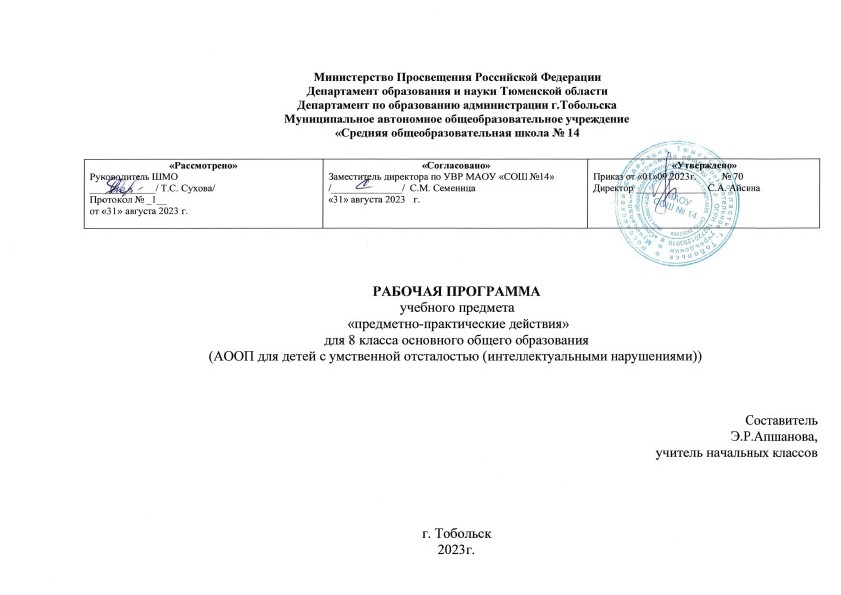 1.Пояснительная записка.Рабочая программа разработана на основе Федерального государственного образовательного стандарта образования обучающихся с умственной отсталостью (ин6теллектуальными нарушениями) адаптированной основой общеобразовательной программы образования обучающихся с умственной отсталостью (интеллектуальными нарушениями) (вариант 2). Рабочая программа предмета «Предметно-практические действия» для (НАЧАЛЬНОГО) общего образования разработана на основе нормативных документов:Федеральным законом от 29.12.2012 № 273-ФЗ «Об образовании в Российской Федерации»; Федеральный государственный образовательный стандарт начального общего образования обучающихся с ограниченными возможностями здоровья (приказ Министерства образования и науки Российской Федерации от 19 декабря 2014 года № 1598).Приказ Министерства просвещения РФ от 24 ноября 2022 г. № 1026 "Об утверждении федеральной адаптированной основной общеобразовательной программы обучающихся с умственной отсталостью (интеллектуальными нарушениями)". Уставом МАОУ СОШ № 14;Цель образовательно-коррекционной работы с учётом специфики учебного предмета: используя различные многообразные виды деятельности (предметная, игровая, конструирование, действия с разнообразными игрушками ручной труд и т.д.), коррегировать недостатки восприятия, внимания, зрительно-двигательной координации, пространственных представлений, наглядно-действенного, наглядно-образного мышления детей, а также их речи и связи с практической деятельностью.Задачи курса:- знакомство с различными материалами и предметами;- формирование приемов элементарной предметной деятельности;- формирование навыков продуктивной деятельности;-формировать основы функциональной грамотности на уроке;- развивать навыки применения знаний функциональной грамотности на практике, в повседневной жизнедеятельности;- сформировывать основы функциональной грамотности на уроке, с учетом познавательных возможностей учащихся;-  развивать навыки применения знаний функциональной грамотности на практике, в повседневной жизнедеятельности.Основные виды коррекционной работы: - коррекция нарушений психофизического развития детей.- коррекция внимания, памяти;- коррекция слухового и зрительного восприятия;- коррекция устной связной речи;- коррекция познавательной деятельности.          - расширять представления функциональной грамотности, применение знаний на практике.Технологии обучения:1. дифференцированное обучение;2. традиционное обучение;3. информационно-коммуникативные технологии;4. здоровьесберегающие технологии.Виды и формы контроля: безоценочная, входной и промежуточный контроль не предусмотрены. Показателем усвоения обучающимися программы учебного материала 8 класса является формирование целенаправленных произвольных действий с различными предметами и материалами.2. Общая характеристика учебного предмета.Вследствие органического поражения ЦНС у детей с умеренной, тяжелой, глубокой умственной отсталостью, с ТМНР процессы восприятия, памяти, мышления, речи, двигательных и других функций нарушены или искажены, поэтому формирование предметных действий происходит со значительной задержкой. У многих детей с ТМНР, достигших школьного возраста, действия с предметами остаются на уровне неспецифических манипуляций. В этой связи ребенку необходима специальная обучающая помощь, направленная на формирование разнообразных видов предметно-практической деятельности. Обучение начинается с формирования элементарных специфических манипуляций, которые со временем преобразуются в произвольные целенаправленные действия с различными предметами и материалами.Целью обучения является формирование целенаправленных произвольных действий с различными предметами и материалами.Программно-методический материал включает 2 раздела: «Действия с материалами», «Действия с предметами».В процессе обучения дети знакомятся с различными предметами и материалами и осваивают действия с ними. Сначала формируются приемы элементарной предметной деятельности, такие как: захват, удержание, перекладывание и др., которые в дальнейшем используются в разных видах продуктивной деятельности: изобразительной, доступной бытовой и трудовой деятельности, самообслуживании. 3.Место коррекционного курса «Предметно-практические действия» в учебном плане.Согласно учебному плану на изучение предмета «Предметно- практические действия» в 8 классе отводится - 34 часа из расчета 1 ч в неделю, 34 учебные недели.Количество часов:4. Ценностные ориентиры содержания учебного предмета.ППД — это средство, помогающее учить ребенка, развивать его. Практическая деятельность в ее простых видах наиболее понятна и доступна детям. Разнообразие видов заданий обеспечивает разностороннюю и активную работу всех анализаторов. Основным механизмом включения учащихся в деятельность на уроке является сотрудничество взрослого с ребенком в различных видах деятельности: совместной (сопряженной), полусопряженной, самостоятельной. Развитию ППД предшествует длительный период овладения действиями с предметами (хватанием и другими манипуляциями, собственно предметными действиями), использования предметов по их функциональному назначению способом, закрепленным за ними в человеческом опыте. На уроках ППД дети практически знакомятся с материалами, их свойствами и назначением, учатся их узнавать, различать и называть, усваивают доступные приемы их обработки. Дети учатся правильно пользоваться инструментами, практически осваивают правила техники безопасности при работе с ними, овладевают основами трудовой культуры. Уроки ППД способствуют формированию мотивационной готовности к трудовому обучению, развитию произвольности (формированию умений подражать действиям взрослого, действовать по показу, образцу, словесной инструкции, подчинять свои действия заданному правилу).5.Личностные и предметные результаты освоения учебного предмета.Личностные результаты:Минимальный уровень:Формирование минимального интереса к обучению, труду предметному рукотворному миру;Овладение элементарными навыками предметно-практической деятельности как необходимой основой для самообслуживания, коммуникации, изобразительной, бытовой и трудовой деятельности.Минимальный опыт конструктивного взаимодействия с взрослыми и сверстниками.Минимальное умение взаимодействовать в группе в процессе учебной, игровой, других видах доступной деятельности.Достаточный уровень:Формирование интереса к обучению, труду предметному рукотворному миру;Овладение навыками предметно-практической деятельности как необходимой основой для самообслуживания, коммуникации, изобразительной, бытовой и трудовой деятельности.Владение навыками коммуникации и принятыми нормами социального взаимодействияОпыт конструктивного взаимодействия с взрослыми и сверстникамиУмение взаимодействовать в группе в процессе учебной, игровой, других видах доступной деятельности.Потребность участвовать в совместной с другими деятельности, направленной на свое жизнеобеспечение, социальное развитие и помощь близким.Предметные результаты:Минимальный уровень:- освоение на элементарном уровне простых действий с предметами и материалами-использование в работе доступных материалов (пластилин, природный материал; бумага и картон; нитки, тканью.-уметь фиксировать взгляд на предметно - манипулятивной деятельности педагога (с привлечением внимания голосом).- уметь захватывать и удерживать предмет; -уметь сминать лист бумаги;- уметь открывать емкости для хранения;-уметь разрывать полоски бумаги на кусочки; - уметь пересыпать крупы с помощью кулака; - уметь отбирать крупы (единичные представители круп);Достаточный уровень:- освоение простых действий с предметами и материалами.- умение следовать определенному порядку (алгоритму, расписанию) при выполнении предметных действий.-умение рассматривать различные по качеству материалы: бумагу, ткань, природный материал и т.д.;  - уметь фиксировать взгляд на предметно - манипулятивной деятельности педагога; - уметь фиксировать взгляд на движущемся предмете и объекте; - уметь захватывать, перекладывать, удерживать предмет на правой и левой руке; - уметь открывать и закрывать емкости для хранения;- уметь сжимать, разглаживать, разрывать, сгибать бумагу различной фактуры, скатывать из бумаги шарики;- нарисовать на бумаге, заворачивать в бумагу предметы- выполнять последовательно организованные движения;-играть с кубиками, карандашами, палочками и т.д;- уметь разрывать полоски бумаги на кусочки с последующим наклеиванием на основу; - уметь пересыпать крупы с помощью кулака, стакана;- уметь пересыпать крупы из одного стакана в другой;- уметь сортировать крупы (3 вида);- складывать в банку природный материал, доставать его из банки ложкой (пальцами);- разминать пластилин двумя руками, расплющивать его на дощечке, между ладошек, разрывать пластилин на мелкие и большие части, соединять пластилин, отщипывать пластилин пальцами, раскатывать пластилин прямыми и круговыми движениям.- играть с учителем в элементарные сюжетные игры (кукла пришла в домик, села на стул и т.д.);- узнавать материалы на ощупь, по звуку;- наполнять железные и пластиковые сосуды различными предметами;- играть с конструктивными материалами.- формирование умения фиксировать взгляд на статичном и движущимся предмете и объекте. - формирование умения захватывать, удерживать, перекладывать предмет; - формирование умения погружать руки в сухой бассейн и доставать из него предметы; - формирование умения пересыпать крупы с помощью стакана.6. Содержание коррекционных занятий.Действия с предметами.Предметно-манипулятивные действия.Выполнение по показу и самостоятельно по заданию следующих действий:- открывание и закрывание коробок, флаконов с завинчивающимися крышками;-нанизывание более мелких предметов с отверстиями (крупных бус на тонкий шнур, шпагат).Цвет. Выбор по образцу и группировка предметов, окрашенных не только в основные, но и в промежуточные цвета. Выбор предметов одного цвета из4-8 предметов двух сходных цветов. Раскладывание предметов двух сходных цветов. Выбор по образцу и раскладывание 10-15 предметов различных цветов. Сопоставление предметов по цвету, близкое поднесение их друг к другу.Форма. Выбор по образцу и инструкции предметов одной формы из 4-8 предметов двух сходных форм. Группировка по форме одноцветных предметов двух сходных форм. Выбор по образцу и группировка объемных предметов. Выбор по образцу и группировка плоскостных форм. Знать названия и самостоятельно называть формы: кубик, шарик, круг, квадрат, треугольникВеличина. Определение неконтрастной разницы по величине между предметами путем наложения и приложения предметов. Подбор и группировка одинаковых по величине предметов. Различение величины предметов независимо от их формы.Дидактические игры.Усложнение игр, содержащих дидактические задачи на различение и использование цвета, формы, величины предметов.Элементарное конструирование.Складывание фигур из счетных палочек по показу, образцу и по словесной инструкции. Складывание разрезных картинок из 3-4 частей. Подбор и выкладывание из объемных плоскостных форм разного цвета и величины различных комбинаций при зрительном диктанте, учитывая форму, цвет и величину фигур. Постройки из детских наборов строительного материала, также по показу, образцу и по словесной инструкции.Работа с мозаикой.Закрепление навыка правильной, аккуратной и точной работы с мозаикой. Закрепление умений, приобретенных во 2 классе. Выкладывание прямых рядов. Выкладывание по показу и по образцу геометрических фигур различных размеров и цветов. Выкладывание узоров по показу и образцу с соблюдением цвета и пространственных отношений деталей мозаики.Действия с материалами.Лепка.Закрепление навыков обращения с материалом и выполнение определенных правил при работе с ним, полученные во втором классе. Закрепление навыков: раскатывания прямыми и круговыми движениями между ладонями; сплющивание между ладонями. Приобретение новых навыков лепки. Отщипывание пальцами кусочков и скатывание мелких шариков. Сгибание столбиков с соединением концов. Защипывание краев формы кончиками пальцев. Вытягивание столбиков из короткого толстого цилиндра, округлять и заострение концов, образуя формы. Умение в лепке использовать правильное представление о величине, цвете и форме.Работа с бумагой.Закрепление умений и навыков, полученных во 2-м классе. Умения и навыки работы с бумагой: сгибать и разгибать бумагу по прямым линиям произвольно; сгибать и разгибать лист бумаги пополам, совмещая углы и стороны. Изготовление изделий без применения клея. Наклеивание готовых геометрических фигур в указанном порядке, выбирая по цвету (одноцветные) или по форме, чередуя фигуры по цвету или форме. Складывание и наклеивание фигур, состоящих из двух готовых частей.Работа с нитками.Сортировка ниток по цвету. Упражнения в разрывании ниток разной длины и толщины. Наматывание на катушку, клубок, картон. Плетение косичек из толстых шнуров.7. Тематическое планирование с определением основных видов деятельности учащихся на уроке.8. Описание материально-технического обеспечения образовательного процесса.Коррекционный курс «предметно-практические действия» включает в себя:- учебный стол;- - предметы для нанизывания на стержень, шнур, нить (кольца, шары, бусины, пирамидки);- звучащие предметы для встряхивания;- предметы для сжимания (мячи различной фактуры, разного диаметра), вставления (стаканчики одинаковой величины);- различные по форме, величине, цвету наборы материала (пуговицы, ракушки, шишки, засушенные листья);- набор предметов для занятий (типа «Нумикон», «Монтессори-материал» и др.);- пазлы из двух, трёх, четырёх частей (до 10);- мозаики;- пиктограммы с изображением занятий, важных момен6тов и других событий;- волшебные мешочки (наполняемость по мере изучения новой темы);- лото-ассоциации;- деревянные конструкторы;- шнуровка: обувь, животные, природа;- счётные палочки, образцы для выкладывания счётных палочек;- обводка по точкам;- разборные деревянные машинки, деревянные ворота, нарисованная дорога, игрушечные самолёты;- мягкие пазлы-вкладыши (домики, животные, геометрические фигуры);- мягкая основа для мозаики;- прищепки, основа для прищепок;- деревянный ящик с песком, образцы рисунков на песке;- нарисованная настенная наглядность (деревья большие и маленькие, одно – много, домики, печки и т.д.).Освоение учебного предмета предполагает использование разнообразного дидактического материала:- предметов различной формы, величины, цвета;- изображения предметов, людей, объектов природы, цифр и др.;- оборудование, позволяющее выполнять упражнения на сортировку, группировку различных предметов, их соотнесение по определённым признакам;- игры-рыбалки.Специальными средствами невербальной коммуникации являются:- специально подобранные предметы.Календарно-тематический план по коррекционному курсу «Предметно-практические действия», 8г класс, Хамитулина ЭльвинаI четвертьII четвертьIII четвертьIV четверть8 ч8 ч11ч7 ч1 полугодие 16 часов1 полугодие 16 часов2 полугодие 18 часов2 полугодие 18 часов№ п/пТемы разделовКол-во часов отводимых на освоение каждой темыОсновные виды деятельности обучающихся на уроке1.Действия с предметами.20Практическая работа с предметами.2.Действия с материалами.14Практическая работа с материалами.№урокаРазделы предмета,  темы уроковКол-во часовДомашнее заданиеДатаДата№урокаРазделы предмета,  темы уроковКол-во часовДомашнее заданиеПлан Факт 1 четверть-8 часовДействия с предметами.1Разложи по цвету.1По карточке.05.092Разложи по форме.1По карточке.12.093Разложи по цвету и по форме.1По карточке.19.094Чередование предметов по цвету через один .1По карточке.26.095Разложи по цвету и по форме.1По карточке.03.106Расстёгивание молний.1По карточке.10.107Расстёгивание пуговиц.1По карточке.17.108 Пересыпание крупы.1По карточке.24.10 2 четверть-8 часов Действия с материалами.9 Пересыпание гороха.1По карточке.07.1110Рисование на песке.1По карточке.14.1111Работа с кисточкой и краской.1По карточке.21.1112Рисование пальчиками.1По карточке.28.1113 Сортировка фасоли.1По карточке.05.1214 Сортировка гороха.1По карточке.12.12. Действия с предметами.15 Выкладывание предметов из ёмкостей, в ёмкости (контейнеры).1По карточке.19.1216Простые постройки из кубиков.1По карточке.26.123 четверть – 11 часов.17Выкладывание кубиков по цветному шаблону.1По карточке.09.0118Складывание разрезных картинок из двух и трех частей.1По карточке.16.0119Складывание простейших фигур из счетных палочек по показу и по образцу .1По карточке.23.0120Заполнение панели мозаикой одного цвета при выборе ее из массы разноцветной мозаики.1По карточке.30.0121Выкладывание прямого ряда из мозаики одного цвета.1По карточке.06.0222Выкладывание двух рядов параллельно из мозаики двух цветов.1По карточке.13.0223Выкладывание «чередующегося ряда» через один элемент.1По карточке.20.0224Выкладывание по показу, по образцу узора «Цветок».1По карточке.27.0225Выкладывание по показу, по образцу узора «Кораблик».1По карточке.05.0326Выкладывание по показу, по образцу узора «Домик».1По карточке.12.03Действия с материалами.27Раскатывание пластилина кругообразными движениями ладоней. Панно «Цветок».1По карточке.19.034 четверть – 7 часов.28Лепка «Яблоко, груша, помидор».1По карточке.02.04Действия с предметами.29Складывание разрезных картинок из четырех и пяти частей.1По карточке.09.0430Складывание простейших фигур из счетных палочек по показу и по образцу.1По карточке.16.0431«Что лишнее»: исключение «лишнего» предмета из нескольких однородных (по цвету).1По карточке.23.0432«Что лишнее»: исключение «лишнего» предмета из нескольких однородных (величине).1По карточке.30.0533Наматывание материала (шерстяные нитки).1По карточке.07.0534 Выкладывание предметов из ёмкостей, в ёмкости (контейнеры).1По карточке.14.05